Adam Mickiewicz university, PoznańFaculty of Political Science and JournalismProgramme: International RelationsSpecialization: Regional and trans-border cooperationName and surnameStudent ID number: 888888title of the thesis in Englishtitle of the thesis in PolishMaster's/Bachelor's thesiswritten under the direction ofdr. Jana Kowalskiego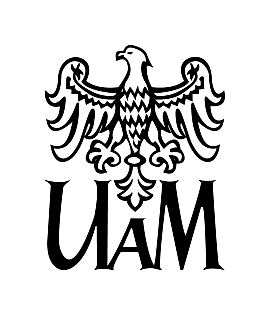 Poznań  2023